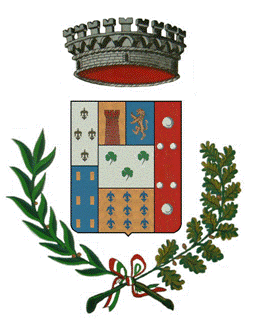 Comune di Santo Stefano QuisquinaRELAZIONE ANNUALE DEL SINDACOANNO 2016Art. 17 L.R. 26/08/1992 N. 7come modificato dall'art. 127 della L.R. 28/12/2004  N.17.  Il Sindaco                                                                                                             Francesco CacciatorePREMESSALa presente relazione è redatta ai sensi e per gli effetti della Legge Regionale 26 agosto 1992  n. 7, così come modificata dalla Legge Regionale 28 dicembre 2004, n. 17, la quale prevede che annualmente il Sindaco «presenti una relazione scritta al Consiglio Comunale sullo stato di attuazione del programma e sull'attività svolta, nonché su fatti particolarmente rilevanti». Come già ampiamente illustrato, anche in precedenti occasioni di confronto, l’attività amministrativa ed istituzionale, si incentra essenzialmente sull'impegno di chi vuole lavorare esclusivamente per il bene della collettività e si propone di continuare a lavorare su obiettivi di medio e lungo periodo mediante azioni operative, innovative e progettuali ed azioni continuative. Nel corso dell’anno 2016, terzo anno di mandato amministrativo, è stato dato un ulteriore e decisivo impulso alle attività contenute nelle singole azioni programmate conseguendo significativi risultati a livello di miglioramento socio-economico della comunità locale e anche nella promozione dell’immagine turistico-ricettiva di Santo Stefano Quisquina. E’ stato dato, in particolare, un maggiore impulso alle attività di razionalizzazione e contenimento della spesa, già precedentemente attivate, per l’efficientamento della macchina burocratico-amministrativa. Possiamo sostenere con certezza che oggi, nonostante la grave crisi in cui versano gli enti locali, siamo in linea con il programma elettorale presentato agli elettori. Anche la Corte dei Conti – Sezione di controllo per la Regione Siciliana nell’ ultima relazione su “la finanza locale in Sicilia” nel giugno 2016 confermava la grave crisi in cui versano gli Enti Locali Siciliani dimostrando come il peggioramento della finanza locale sia, sempre più “imputabile principalmente alla progressiva e consistente riduzione dei trasferimenti di provenienza statale e regionale”. In particolare, l’analisi dei dati conferma che per i Comuni i trasferimenti regionali (che fino al 2013 erano assegnati a valere sul Fondo delle Autonomie Locali), sono passati da 913 milioni di euro del 2009 ai 472,7 milioni di euro del 2015 (di cui 357,7 milioni di parte corrente e 115 milioni per spese di investimento).A ciò si aggiunga che i bilanci comunali negli ultimi anni sono stati gravati progressivamente da una serie di costi crescenti relativi al sistema socio-sanitario (disabili mentali, minori a rischio, ricoveri, trasporti ecc...).Nel 2016 la situazione appare più articolata, a fronte di una riduzione certa di circa 18 milioni sulla parte corrente, nonostante ciò abbiamo dimostrato la capacità di risistemare, anche con le variazioni di Bilancio sottoposte al vaglio del Consiglio Comunale nella seduta del 30 novembre 2016, la situazione finanziaria senza far venir meno il livello dei servizi, garantiti tutti con efficienza.TRASPARENZA E LEGALITA' AMMINISTRATIVAE’ stato approvato l’aggiornamento del Piano per la Prevenzione della Corruzione relativo al periodo 2016/2018 comprensivo del Piano della Trasparenza e del Codice di comportamento dei dipendenti del Comune di S. Stefano Quisquina. E’ stato istituito lo strumento della Democrazia Partecipata, con Avviso pubblico per l’espressione di preferenza su possibili iniziative che riguardano forme di democrazia partecipata.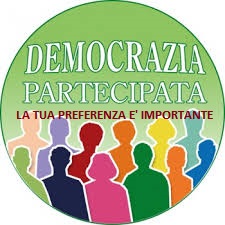 Con Avviso Pubblico rivolto a tutti i cittadini residenti ed alle associazioni, è stato possibile on-line esprimere la loro preferenza in merito alla destinazione e all’utilizzo del 2% dei fondi che la Regione Sicilia trasferisce al Comune (circa € 12.000,00) ex art. 6 della L.R. n° 5/2014 da spendere “… con forme di democrazia partecipata utilizzando strumenti che coinvolgano la cittadinanza per la scelta di azioni di interesse comune…”  Viabilità rurale (33%)Manutenzione strade interne (29%)Pubblica illuminazione (17%)Arredo urbano (16%)Interventi per attività culturali, ricreative, sportive (5%)SERVIZIO FINANZIARIODopo tre anni di sperimentazione per tutti gli enti locali, è entrata in vigore l’armonizzazione dei sistemi e degli schemi contabili che ha modificato in maniera radicale e profonda tutti gli aspetti della gestione contabile, imponendo l’adeguamento anche organizzativo ai nuovi assetti, pertanto, si è reso necessario l’adeguamento del Regolamento Comunale di Contabilità ai nuovi principi della riforma e delle norme rispecchiando le caratteristiche e le modalità organizzative del nostro ente. Il Consiglio Comunale, nel marzo del 2016, ha approvato il documento unico di programmazione DUP, che costituisce atto presupposto indispensabile per l’approvazione del Bilancio di Previsione, così come il Piano Triennale delle opere pubbliche. Il DUP è stato redatto coinvolgendo al massimo tutti gli interessati in un lavoro collegiale con tutto il Consiglio Comunale, facendo emergere l’importanza del documento stesso, teso a valorizzare il nostro territorio e le nostre eccellenze. L’Amministrazione Comunale prendendo atto della nota  Prot. n. 3809 del 20/05/2016, della responsabile dell’Aria Finanziaria, nella quale si evidenziavano le difficoltà oggettive di natura tecnica e contabile al fine di pareggiare il documento di Bilancio e i relativi allegati per l’anno 2016, nell’impossibilità di individuare fonti di entrata utili per la risoluzione del problema, e avviata una meticolosa verifica degli equilibri finanziari , non volendo gravare ulteriormente con la tassazione a carico dei cittadini in un momento di profonda e perdurante crisi che vede i nuclei familiari stefanesi in seria difficoltà , dopo un approfondito confronto con i gruppi consiliari le forze sociali e sindacali ha ritenuto di riproporre il piano delle alienazioni per l’anno 2016, inserendo fra i beni immobili di proprietà comunale alienabili il fondo di Contrada Realtavilla, la cui valutazione redatta dall’ufficio competente ha dato esiti tali da consentire di fronteggiare le difficoltà finanziarie dell’ente. Nell’adunanza del 10 agosto 2016 il Consiglio Comunale di S. Stefano Quisquina, ha approvato il Bilancio di previsione 2016/2018.Lo schema di bilancio è stato approvato dalla Giunta Comunale il 18 luglio 2016 e successivamente depositato per 15 giorni presso la Segreteria Comunale, come previsto dal Regolamento di Contabilità. Il notevole ritardo ha comportato la gestione economica provvisoria dell’Ente dal 30 aprile 2016, data ultima stabilita dalle norme per l’approvazione del Bilancio da parte del Consiglio Comunale.Il ritardo è stato imputato dall’ Amministrazione attiva all’incertezza dell’entità dei trasferimenti da parte dello Stato e dalla Regione, nonché al travagliato percorso effettuato per assicurare l’equilibrio di bilancio. Ciò in relazione alla necessità di accantonare la somma di € 98.000,00 relativa al ripiano del disavanzo accertato nel 2015, maturato negli esercizi finanziari precedenti, nonché la somma di circa € 100.000,00 fissata nel piano di rientro per la copertura del debito maturato nel periodo 2006-2009 con la SOGEIR S.p.A..E’ stato peraltro rappresentato che il ricavo della vendita di un bene di proprietà comunale, stimato in € 176.220,00 da porre a base d’asta, consentiva  di coprire la citata somma accantonata di € 98.000,00 e  garantiva  investimenti utili per la collettività quali la manutenzione straordinaria della viabilità, alcuni oneri per la revisione del PRG, i cui vincoli preordinati all’esproprio sono scaduti da oltre l0 anni, nonché la ristrutturazione dei locali concessi a titolo gratuito dall’ Assessorato Agricoltura e Foreste per ospitare la Caserma dei Carabinieri. Quest’ultimo investimento, stimato in € 40.000,00, permetterà  all’Ente di conseguire un risparmio di circa 17.000,00 €/anno erogati da anni per il canone di affitto della Caserma stessa. E’ stato infine stabilito di destinare alla realizzazione della cucina della mensa scolastica all’interno dell’edificio scolastico di via Aldo Moro, la somma derivante dalla rinuncia del 20% dell’indennità di carica del Sindaco, del 50% dell’indennità di carica degli Assessori e del Presidente del Consiglio e del gettone di presenza dei Consiglieri Comunali.In coerenza con l’armonizzazione dei sistemi contabili è stato deliberato il riaccertamento dei residui attivi e passivi.E’ stato approvato il Rendiconto di gestione per l’Anno 2015 rispettando il Patto di Stabilità in termini di competenza mista ai sensi della Legge 183/2011. Nell’adunanza del 30 novembre 2016 il Consiglio Comunale di S. Stefano Quisquina, ha approvato le variazioni al bilancio di previsione dell’esercizio finanziario 2016. Tra le variazioni è stata inserita in bilancio la somma di € 55.000,00 inerente l’accensione di un mutuo ventennale a tasso zero con l’Istituto per il Credito Sportivo per il rifacimento del manto erboso dello stadio comunale “P. D’Angelo” e la realizzazione di opere accessorie.E’ stata inserita la somma di € 40.000,00 derivante dal contributo elargito dalla Sanpellegrino S.p.A. finalizzato alla riduzione delle perdite di rete, che, in analogia a quelli ricevuti negli esercizi finanziari 2014 e 2015, è stato destinato al rifacimento di tratti obsoleti della rete idrica comunale e, consentirà di diminuire l’entità delle perdite idriche nonché il fabbisogno energetico dell’impianto di sollevamento del pozzo “Prisa”. La riduzione delle somme in entrata previste nel bilancio di previsione 2016, quali i proventi derivanti dall’alienazione di parte di un bene di proprietà comunale e il contributo della Regione Siciliana per il rimborso spese relative al ricovero di minori (complessivi € 125.000,00 circa), unitamente all’incremento delle somme in uscita, quali i conguagli per forniture di energia elettrica, spese per nuovi ricoveri… (per un totale complessivo di € 80.000,00 circa), hanno indotto al taglio di due investimenti, la revisione del Piano Regolatore Generale e la ristrutturazione dei locali concessi dall’Assessorato Agricoltura e Foreste per ospitare la Caserma dei Carabinieri (complessivi € 60.000,00).L’Amministrazione riproporrà detti investimenti, considerata la loro rilevanza, nel prossimo bilancio di previsione. L’indennità del Presidente del Consiglio Comunale già destinata nel bilancio di previsione ai costi di funzionamento dell’Ufficio di Presidenza è stata utilizzata per rimpinguare il “Fondo solidarietà Sabrina” riservato all’assistenza economica dei cittadini affetti da gravi patologie che necessitano di cure immediate. È stato infine approvato all’unanimità un emendamento per l’inserimento in Bilancio di un Capitolo in entrata ed in uscita di € 65.000,00 per fronteggiare lo stato di emergenza determinato dal nubifragio che ha interessato il territorio comunale.Sono state determinate e adeguati gli oneri di urbanizzazione e dei costi di costruzione per l’anno 2016, definiti in funzione della zonizzazione prevista nel PRG di questo Comune. TRIBUTI Sono state riconfermate e non intaccate le tariffe per i servizi a domanda individuale: la copertura del 40% la percentuale di compartecipazione a carico degli utenti per il servizio di refezione scolastica. E’ stato stilato un protocollo di intesa tra il nostro comune e la Riscossione Sicilia Spa impegnandosi a consentire lo scambio automatizzato dei dati contenuti nei rispettivi archivi.PERSONALEDopo le dimissioni del Dott. Paolo Gandolfo e considerato che tra il personale dell’ente non figurava la figura di un professionista che poteva ricoprire tale incarico, per fare fronte ad inderogabili esigenze dei Servizi Sociali del Comune, è stata nominata l’Assistente Sociale Dott.ssa Maria Concetta Di Spoto, dipendente del Comune di Cammarata per un periodo a tempo determinato.Contestualmente abbiamo lavorato alacremente, per lo scorrimento della vigente graduatoria e il 20 Dicembre 2016 la Dott.ssa Maria Concetta Di Miceli è stata assunta in servizio mediante scorrimento del concorso pubblico per la copertura a tempo indeterminato part-time (18 ore settimanali) nel posto di assistente sociale. Mentre la Sig.ra Favata Angela, da precaria ASU cat. A OPERATORE è stata stabilizzata presso l'ente a tempo indeterminato part-time (18 ore settimanali) dando continuità al piano triennale del fabbisogno del personale e del piano annuale delle assunzioni.E’ stato approvato il Piano Triennale delle azioni positive 2016/2018 concernenti le misure per l’attuazione delle pari opportunità nella pubblica amministrazione.Rendendosi necessario il servizio di assistenza informatica per garantire la funzionalità, la costante efficienza del sistema informatico comunale e il supporto tecnico agli uffici per la soluzione delle problematiche legate all’uso dei software e delle attrezzature, non disponendo di risorse umane sufficienti con specifiche competenze è stato necessario per tale attività avvalersi di una collaborazione esterna all’ente.E’ stato affidato il servizio per l’espletamento dell’attività di medico competente per l’attuazione degli adempimenti e degli obblighi previsti in materia di sicurezza e salute dei lavoratori sul luogo di lavoro.ATTIVITA’ ISTITUZIONALEIn sintesi i principali fatti che hanno caratterizzato l’attività istituzionaleGENNAIO - FEBBRAIO 2016 - Incontro all’ARS, fra Sindaci, Anci e rappresentanti del Governo Regionale sui tagli       relativi ai trasferimenti anno 2016.MARZO 2016 -  Si è tenuto l’incontro a Sciacca, fra Sindaci e i Presidenti di Consigli Comunale per rivendicare con forza il diritto alla salute dei cittadini e il buon funzionamento dei servizi sanitari ospedalieri del territorio.APRILE 2016 - E’ stata celebrata degnamente con i discorsi celebrativi e momenti musicali e di    riflessione, la ricorrenza del 25 Aprile, Festa della Liberazione, giorno fondamentale per la storia dell’intera Nazione.MAGGIO 2016 - Presso la sede della Prefettura di Palermo si è tenuto l’incontro tra una delegazione di Sindaci ed il Ministro dell’Interno Alfano, in riferimento alla difficilissima situazione istituzionale e finanziaria degli Enti Locali.GIUGNO 2016 - Inserito dall’Anci fra i sindaci siciliani, il sindaco ha partecipato alla sfilata che si è tenuta a Roma sui Fori Imperiali per la celebrazione del 70° anniversario della Repubblica Italiana. I quattro primi cittadini agrigentini facevano parte del gruppo dei 400 sindaci italiani che, in rappresentanza dell’Anci, hanno preso parte per la prima volta alle manifestazioni per celebrare la nascita della Repubblica. Erano 16 i sindaci siciliani a Roma guidati dal sindaco di Palermo Leoluca Orlando e di Catania Enzo Bianco. 
- Convocato dall' Ass. A. Cracolici, si è svolto il 29 Giugno presso l'Assessorato   Regionale all'Agricoltura un incontro con i rappresentanti delle Diocesi di Palermo, Monreale, Piana degli Albanesi ed i Sindaci dei 15 comuni interessati dall' ITINERARIUM ROSALIAE, il percorso naturalistico religioso che collega, attraversando diverse riserve naturali, l’Eremo di S. Rosalia alla Quisquina con il Santuario Monte Pellegrino. Presente all’incontro, il sindaco Francesco Cacciatore che ha fatto emergere la necessità di una cabina di regia organizzativa per veicolare e sfruttare al meglio questo segmento legato al turismo religioso.- Il 30 Giugno l'Amministrazione Comunale di S. Stefano Quisquina, rappresentata dal Sindaco, è stata presente alla manifestazione unitaria di amministratori a sostegno dei precari degli Enti Locali tenutasi a Palermo.LUGLIO 2016- Nelle giornate del 26 e 27 Luglio 2016 si sono registrate diverse e vibranti proteste dei cittadini stefanesi che segnalavano i continui e numerosi disservizi dell’ufficio postale di Santo Stefano Quisquina, con un personale palesemente sottodimensionato (solo una unità nei quattro sportelli previsti) e una situazione non più sostenibile che arrecava crescente disagio alla numerosa utenza che notoriamente aumenta nel periodo estivo. Evidente che su questa materia il nostro ente non ha competenza, ma abbiamo il dovere istituzionale di reiterare il malcontento, a tal fine è stato chiesto al SS. LL. in indirizzo che vengano assegnate urgentemente altre unità di personale per porre in essere tutti i provvedimenti necessari ed evitare il protrarsi di disagi e lamentele che potrebbero sfociare in tensioni sociali concrete.   - A seguito degli ultimi episodi di furti e rapine verificatisi presso civili abitazioni, il sindaco, ha reiterato al Ministro degli Interni e al Prefetto di Agrigento, la richiesta già inoltrata lo scorso anno, di un’utile e necessario rafforzamento degli organici preposti al controllo del territorio per far fronte ai giustificati e comprensibili fenomeni di disagio sociale e a una crescente tensione sul luogo.- L'Amministrazione Comunale di S. Stefano Quisquina rappresentata dal Capogruppo di Maggioranza Giovanna Infantone è stata presente alla manifestazione promossa dalla Coldiretti svoltasi, Venerdì 29 Luglio a Palermo a sostegno delle aziende agricole siciliane e contro le massicce e indiscriminate importazioni.- L’Amministrazione Comunale nella persona dell’Assessore ai B.B.C.C. Arch. Ignazio Schillaci ha partecipato ad una riunione, organizzata dal Comune di Prizzi, con i Comuni della Valle del Sosio (Palazzo Adriano, Bisacquino, Chiusa Sclafani, Giuliana) e la Fondazione con il Sud per discutere su possibili iniziative comunali da intraprendere per la valorizzazione e lo sviluppo del territorio montano. AGOSTO 2016 - Per sopraggiunti ed improrogabili motivi familiari con Nota Prot. n. 5762   del 3 Agosto 2016 l’assessore Guido Orlandini ha rassegnato le dimissioni.- L'Amministrazione Comunale rappresentata dal Sindaco, dal Presidente del Consiglio Comunale e da una delegazione di Consiglieri ha partecipato ai festeggiamenti per il 50°anniversario di sacerdozio di Mons. Zambito Vescovo di Patti. Nel saluto, il Sindaco, ha espresso "la gratitudine e la riconoscenza ad uno stefanese doc che non ha mai spezzato il proprio legame con le sue origini e la sua comunità".SETTEMBRE 2016- Il 1° Settembre è stato presentato alla stampa, l’Itinerarium Rosaliae al Santuario di Monte Pellegrino a Palermo.- Con Determina Sindacale n.12 del 7 Settembre 2016 il Consigliere Comunale Traina Tito Calogero è stato nominato Assessore con Delega alla Politiche Ambientali, Cimiteriali, Igiene, Demanio e Patrimonio Comunale.- Il 10 Settembre presso il Parco Archeologico della Valle dei Templi alla presenza del Presidente del Consiglio dei Ministri Matteo Renzi e di numerosi sindaci siciliani, è stato firmato il Masterplan del Mezzogiorno Patto per il Sud – Regione Sicilia indiscutibilmente un percorso importante di Sviluppo della Sicilia.OTTOBRE 2016- Si è tenuta il 4 0ttobre presso l'atrio della Scuola Primaria, l'inaugurazione dell'Anno Scolastico. Nel portare il saluto dell'Amministrazione Comunale, il Sindaco Francesco Cacciatore, ha esaltato il ruolo della scuola come luogo di valori e lo studio come la migliore opportunità per essere liberi, responsabili e attori dei propri destini. Sono emersi i forti investimenti effettuati dall'Amministrazione nel settore dell'edilizia scolastica ed il celere avvio di tutti i servizi a supporto delle attività scolastiche.- Sabato 8 si è svolta l’Assemblea Regionale dell’Anci a Palermo sulle problematiche finanziarie e le difficoltà organizzative degli enti locali siciliani.- Venerdì 14 presso il Libero Consorzio di Agrigento convocata dal commissario straordinario Roberto Barberi, si è tenuta la nomina dei sette componenti della Conferenza Provinciale di razionalizzazione e dimensionamento della rete scolastica 2017/2018. Fra gli eletti anche il sindaco di S. Stefano Quisquina.NOVEMBRE 2016- Domenica 6 novembre 2016 si è tenuta la cerimonia di Chiusura della Porta Santa della Chiesa Madre.- Si è tenuto l’incontro presso la curia vescovile di Agrigento per la definizione del protocollo di intesa tra l’Arcidiocesi e il Comune relativa alla gestione dell’Eremo di Santa Rosalia alla Quisquina.- Il 24 novembre 2016 si è tenuto presso la sala Consiliare “F. Maniscalco” un incontro di sensibilizzazione in ricorrenza della Giornata contro la “violenza sulle donne”. Un momento di confronto e riflessione, di musica e parole per riflettere sulla violenza sulle donne e ricordare le vittime. L’incontro è stato curato dall’Assessore alle Politiche Giovanili Giovanna Ferraro coadiuvata dai volontari del servizio civile- progetto “Il grillo parlante”. Sono intervenuti anche Libero Reina e Ezio Noto che hanno curato la parte musicale. Un incontro che ha coinvolto gli alunni dell’Istituto Comprensivo “Maestro L. Panepinto”. - L'Amministrazione Comunale di S. Stefano Quisquina con l'Assessore alle Politiche Giovanili, Giovanna Ferraro, è stata presente a Corleone, insieme alla referente del progetto Prof. Rosellina Cacciatore e agli alunni dell'Istituto Comprensivo “Maestro L. Panepinto”, a ritirare il premio indetto dal Centro studi Paolo Borsellino "Quel Fresco profumo di Libertà”.POLITICHE SOCIALIIn vista delle nuove problematiche sociali sorte negli ultimi tempi e la nuova legislazione che regola di fatto i servizi socio-assistenziali è stato ritenuto e doveroso aggiornare, con relative modifiche, il vecchio regolamento vigente, risalente al 1991, sull’organizzazione dei servizi socio-assistenziali. Nel redigere, ed approvare successivamente, il nuovo regolamento si è ritenuto essenziale non perdere mai di vista il fatto che si tratta di assistenza economica in favore di persone che versano in particolari e difficili condizioni socio-economiche; necessario il connubio tra diritti e doveri legislativi e morali da parte del Comune e dei beneficiari di tale assistenza; importante mantenere i capisaldi della L.R. n. 22 del 09/03/1986, ma nel contempo rendere più attuale e semplice un regolamento che creato per i bisogni dei cittadini, su questi basa il suo fondamento e ragion d’essere.E' stata approvata e pubblicata, dando massima divulgazione come pratica di trasparenza amministrativa la graduatoria del servizio civico/borse lavoro per l'anno 2016. I cittadini inseriti in graduatoria hanno potuto svolgere le attività socialmente utili di competenza comunale e/o del Distretto sanitario D2. Per rispetto della normativa sulla privacy sono stati pubblicati solo i nominativi dei cittadini che hanno presentato istanza di inclusione nella graduatoria. Nell’anno 2016 sono stati impiegati a totale carico del Bilancio Comunale numero 32 cittadini.Per i soggetti residenti a Santo Stefano Quisquina che hanno nel proprio nucleo familiare anziani non autosufficienti o soggetti con gravi disabilità e con il limite del modello I.S.E.E. di € 7.000 annui, è stato disposto il bonus socio sanitario, le istanze presentate per l’assegnazione presso il Comune di S. Stefano Quisquina, sono state 9. La domanda andava presentata entro il termine perentorio del 30 aprile 2016. Fino al 31 marzo 2016 è stato possibile presentare la domanda per la realizzazione di interventi a favore di persone in condizioni di disabilità gravissima che necessitavano di assistenza continuativa.In merito al Sostegno all’Inclusione Attiva (SIA), sussidio in sostegno alle famiglie per superare la condizione di povertà secondo quanto previsto dalla L. n. 208/2015, art. 1, comma 387, il Ministero del Lavoro e delle Politiche Sociali, di concerto col Ministero dell’Economia e delle Finanze, ha avviato su tutto il territorio nazionale un programma specifico come misura di contrasto all’indigenza che prevede un sussidio economico alle famiglie svantaggiate con reddito ISEE inferiore o uguale a € 3.000,00 nelle quali siano presenti minorenni, persone disabili o donne in stato di gravidanza accertato. Anche il Comune di S. Stefano Quisquina ha attivato la procedura prevista predisponendo apposita modulistica per garantire ai cittadini interessati di inoltrare domanda per un beneficio economico. Sussidio che è connesso alla predisposizione di un progetto di presa in carico, finalizzato al superamento della condizione di povertà, al reinserimento lavorativo e all’inclusione sociale, a cura dell’équipe multidisciplinare (assistente sociale, psicologo, educatore) dei servizi sociali comunali, sono state 15 le domande evase. Prendendo atto delle diverse richieste pervenute dai cittadini che si trovano in notevoli difficoltà economiche, per particolari situazioni familiari e personali e ritenuto opportuno e doveroso disporre un intervento finanziario al fine di alleviare alcuni stati di bisogno debitamente documentati da apposite relazioni dall’Assistente Sociale Comunale sono stati deliberati 7 contributi per “assistenza economica straordinaria”, così come la Commissione nominata con nuova  Determina Sindacale, ha provveduto ad evadere delle domande inerenti il “Fondo Sabrina”, permettendo di elargire un  contributo a 6 persone, anche grazie ai fondi dell’indennità di carica devoluti dalla Presidenza del Consiglio Comunale, in sede di variazioni di Bilancio. Abbiamo garantito le rette di ricovero in comunità per soggetti con disturbi psichici (numero 8 soggetti) si tratta di interventi dai costi economici elevatissimi, interamente a carico del bilancio comunale. Ed è stata garantita l’assistenza continuativa a persone non autosufficienti, così come la compartecipazione del nostro Comune per il Bonus Socio - Sanitario pari al 20% e le somme per assistenza famiglie affidatarie.La Giunta Comunale con atto deliberativo di indirizzo, ha dato mandato alla Responsabile dell’Area socio Assistenziale di procedere alla rimodulazione della Convenzione per il Servizio di Trasporto Urbano in scadenza nel 2016, per aggiornare il servizio che dovrà essere svolto nel nuovo anno, in modo da renderlo adeguato alle nuove esigenze della collettività e per ottenere un sostanziale risparmio economico legato alle attuali difficoltà finanziare dell’ente.Sono stati consegnati e assegnati ulteriori alloggi popolari attingendo dalla vigente graduatoria ormai all’esaurimento. SERVIZI EDUCATIVI E SCOLASTICII servizi scolastici sono proseguiti sia sul fronte dei trasporti dei pendolari, onorando anche il gravoso impegno economico con le autolinee convenzionate, anche questa una scelta politica rilevante, per garantire seriamente il diritto allo studio, in quanto, già da due anni, il costo del trasporto studenti è a carico totalmente dei bilanci comunali.Come per gli anni precedenti e anche se in presenza di difficoltà economiche in cui l’Amministrazione si è trovata ad operare, a seguito della riduzione dei trasferimenti regionali e nazionali, il Comune ha saputo mantenere e garantire agli alunni della Scuola Materna e della Scuola Elementare sia il servizio di mensa scolastica, iniziata già dai primi giorni di ottobre, che il trasporto anche fuori dal territorio comunale per gli alunni che frequentano le scuole superiori.E’ stata firmata una convenzione con l’Istituto Madre Teresa di Calcutta per un progetto formativo di Alternanza scuola-lavoro. L’Ente Locale ha ospitato diversi alunni per la durata del progetto e ha reso disponibile dal punto di vista logistico, l’utilizzo della struttura comunale.E’ stato attivato il Servizio di Assistente all’Autonomia e alla Comunicazione attraverso l’inserimento di una figura professionale specifica per numero 6 alunni del nostro Istituto Comprensivo. Si è svolto il 7 marzo presso la sala Consiliare "F. Maniscalco" di S. Stefano Quisquina l'insediamento del Consiglio Comunale dei Ragazzi e del Baby Sindaco Giuseppe Madonia eletto dalle consultazioni del 25 Febbraio. Un progetto che tende a far acquisire un forte senso civico agli alunni, non solo attraverso concetti teorici, ma sperimentando direttamente l'importanza della partecipazione alle istituzioni democratiche del proprio territorio.
Con la storica intitolazione dell'Istituto Comprensivo "già F. Crispi" al "Maestro Lorenzo Panepinto" si sono aperte a S. Stefano Quisquina le Giornate della Legalità e della Memoria istituzionalizzate dall'Amministrazione Comunale con l'obbiettivo di istruire le nuove generazioni in un processo di educazione che abbia nella legalità il suo imprescindibile valore di riferimento. Le manifestazioni hanno registrato la presenza dei dirigenti scolastici, dei sindaci e delle autorità civili, militari e religiose del territorio.Una scuola non poteva essere intitolata a chi ha soppresso i fasci siciliani, tanto l’orgoglio del Sindaco Francesco Cacciatore, nell'aver fortemente voluto il cambio di denominazione dell'Istituto Comprensivo, già intitolato a Francesco Crispi e da oggi dedicato alla memoria del maestro Lorenzo Panepinto, fondatore del Fascio siciliano del piccolo centro. «Abbiamo ristabilito una verità storica – ha detto il sindaco - rendendo onore a un uomo politico, un grande sindacalista vittima della rappresaglia di Crispi e ucciso dalla mafia». Panepinto fu un insegnante, politico socialista e membro del Comitato della Federazione regionale socialista. All'età di 24 anni riuscì a strappare ai liberali la maggioranza del consiglio comunale di Santo Stefano Quisquina. Subì numerose rappresaglie politiche e sull'onda dei grandi stravolgimenti sociali fondò una sezione dei Fasci siciliani nel piccolo centro. Ma l'organizzazione venne repressa e chiusa pochi mesi dopo da Crispi, all'epoca presidente del Consiglio dei ministri e originario della vicina città di Ribera. Con nota del 23 Giugno, con riferimento al D.A. 1497 del 7.4.2016 dell'Assessorato Regionale dell'Istruzione e Formazione, e al DDG USR Sicilia n. 10571 del 15.6.2016, si palesa come l'Istituto Comprensivo Maestro Lorenzo Panepinto, unica Istituzione Scolastica Autonoma nel territorio del Comune di Santo Stefano Quisquina sarà privato, a partire dall'A.S. 2016-2017 dell'autonomia, e conseguentemente della dirigenza.Nella comunicazione che perviene, si è prospettato come la comunità stefanese sia interessata da un costante e crescente flusso migratorio che ha portato alla creazione di una piccola comunità di lingua rumena, e alla presenza di minori di origine rumena fra i nostri alunni. Un altro apporto significativo è costituito dalla presenza di famiglie di origine magrebina (Marocco, Tunisia), che contribuiscono all'arricchimento non solo numerico della popolazione scolastica, introducendo delle significative variabili culturali nella pratica didattica quotidiana che inducono a lavorare sempre di più nella prospettiva di una forte inclusione di tutte le eterogenee componenti scolastiche.Una comunità accogliente potrà, se si manterranno le attuali condizioni di autonomia, favorire l'incremento delle componenti straniere, e permettere il reintegro delle unità attualmente mancanti per il raggiungimento della soglia numerica minima, che ovviamente da sola non può con chiarezza rappresentare le complessità ambientali e culturali che caratterizzano Santo Stefano Quisquina.Si aggiunga a quanto sopra che il Comune di Santo Stefano Quisquina, con delibera del Consiglio Comunale n. 9 del 09.03.2016, ha aderito all'Area Interna Sicani, facente parte del sistema nazionale SNAI.E’ stato rimarcato che le Istituzioni Scolastiche dei territori afferenti all'AreaSNAI Sicani – compresa la nostra – stanno profondendo nello sforzo di contribuire alla progettazione nel settore istruzione inteso quale settore fondante della strategia tesa a favorire il rilancio e il riscatto di tutto il territorio.Per quanto sopra sinteticamente delineato, e nell'intendimento e nella speranza che il lavoro portato avanti in questi anni possa vedere un significativo sviluppo, è stata chiesta con forza una deroga per l'Istituto Comprensivo Maestro Lorenzo Panepinto, al fine di mantenere l'autonomia scolastica e la dirigenza. Anche per l’anno 2016 pur con le somme a totale carico del Bilancio Comunale è stato garantito il servizio gratuito per il trasporto studenti pendolari.Il 19 Ottobre sono stati consegnati dall’Impresa Edile VNA Società Cooperativa di Raffadali i lavori di sistemazione e adeguamento dell’edificio della scuola materna. Già da Lunedi 24 Ottobre e solo dopo pochi mesi, i nostri bambini sono rientrati nella struttura scolastica resa più sicura, moderna ed efficiente. Nell’ambito della competenze del Comune in relazione alla funzionalità delle strutture scolastiche di primo grado, l’Amministrazione Comunale ha attivato all’interno degli edifici nuovi sistemi di comunicazione dove era necessario garantire il funzionamento del L.I.M.  e di altri sistemi informatici impiegati nell’ambito dell’attività didattica. Sono stati inoltre forniti e installati ulteriori punti reti per realizzare nuovi collegamenti ad internet in modalità wireless.  SERVIZIO CIVILEDopo le Selezioni di 12 unità totalmente inoccupati nell'ambito dei Progetti Garanzia Giovani, l'assessorato alla Famiglia e alla Politiche Sociali della Regione Sicilia ha comunicato all'Amministrazione Comunale di S. Stefano Quisquina che sono stati ammessi e finanziati i due progetti "Evergreen" e "A piccoli passi" presentati a Ottobre 2015 al Dipartimento della Gioventù - Servizio Civile Nazionale che daranno la possibilità di utilizzare  a partire dalla primavera del 2017 nel nostro Comune ulteriori 16 giovani. Sono state già pubblicate le graduatorie dei soggetti risultanti idonei per dare, oggi, la possibilità a 28 (Ventotto) Giovani di fare una qualificante esperienza dal punto di vista lavorativo per la loro formazione culturale e sociale raggiungendo così un risultato straordinario.Il 17 Ottobre 2016, inoltre, sono stati presentati ulteriori due progetti: “Life” e “Polliceverde” che, se approvati, daranno la possibilità ad ulteriori 8 volontari per il primo e 7 per il secondo, di poter svolgere questa nuova esperienza. INTERVENTI DI CARATTERE AMBIENTALE E DEL VERDE PUBBLICO, QUALIFICAZIONE   E PIANIFICAZIONE TERRITORIALEE’ stato promosso il II concorso “Balconi Fioriti- S. Stefano in Fiore”, in questa seconda edizione si è voluta accentuare la dimensione comunitaria consentendo di partecipare al concorso non solo i singoli cittadini ma anche i vicinati e i commercianti. L’obiettivo primario è naturalmente incrementare la cittadinanza attiva e il senso di comunità contribuendo al miglioramento della qualità della vita e degli ambienti urbani comuni.Nel mese di Giugno sono stati effettuati gli interventi programmati da Quisquina Ambiente per la disinfestazione del centro urbano e gli interventi di derattizzazione con trattamenti di esche rodenticide nel territorio comunale.L’incendio che ha interessato le montagne attorno al centro urbano di Santo Stefano Quisquina, Serra Mannirazze, contrade Bosco-Kadera e contrada Contuberna, nei giorni fra il 16 e il 17 Giugno si è configurato come un disastro ambientale in grado di sfigurare per molti anni il paesaggio dell’Alta Valle del Magazzolo. Dagli anni Settanta e, in parte, dalla metà degli anni ottanta, nella zona, non si verificava un incendio di tali dimensioni.  Ci sono voluti quasi quarant’anni per rivedere il versante della montagna ripopolarsi di querce, roverelle, pini e abeti e c’è voluta una sola notte per vedere scomparire tutto, grazie all’opera di inqualificabili criminali, per niente sprovveduti, che con la complicità del vento di scirocco, hanno deciso di consegnarci tale desolazione. L’ Amministrazione Comunale ha espresso pubblicamente, forte riprovazione per quanto accaduto, auspicando, oltre ad una seria azione di repressione nei confronti degli autori di tale ignobile gesto, una maggiore efficacia delle attività di prevenzione, da parte delle istituzioni preposte a tale compito, per la tutela del territorio. In tutto il territorio del comune di Santo Stefano Quisquina, il giorno 25/11/2016, si è verificata fin dalle ore notturne una straordinaria precipitazione di acque meteoriche a volte accompagnata da fitta grandine. Le precipitazioni sono terminate alle ore 11,00 circa da quel momento è stato possibile effettuare le prime ricognizioni per valutare i danni provocati dall' evento. Per la particolare conformazione orografica della zona, dalla parte alta del territorio si è riversata a valle, una enorme quantità di acqua che ha invaso l'intera viabilità del centro abitato, non essendo le caditoie in condizione di potere accogliere una tale massa di acque. Le strade maggiormente interessate dall'evento sono state la via Valle che si è trasformata in pochi minuti in un vero e proprio torrente, trasportando a valle grandi quantità di detriti e la via A. Moro che raccoglieva le acque provenienti da via Don Pino Puglisi e da via Antonio Manno e le stesse venivano distribuite nelle strade trasversali sottostanti, creando grandi disagi ed impossibilità di percorrenza veicolare e pedonale anche per la grande quantità di detriti depositati. A valle del centro e principalmente nella zona di C/da S. Elia (fortemente urbanizzata), un canalone di scarico di acque meteoriche non è riuscito a contenere le acque, che hanno invaso le aree circostanti invadendo, così, i piani cantinati di due abitazioni. Gli eventi sopra descritti hanno provocato danni a strutture ed immobili sia pubblici che privati, ma non hanno causato danni a persone. ﻿Nel centro abitato si sono verificati danni in due strutture private che hanno avuto i piani cantinati invasi dalle acque. Le strutture pubbliche di interesse strategico, le reti di distribuzione o di scarico, e le linee di comunicazione non hanno subito danni; mentre quasi l'intera viabilità pubblica rurale, i terreni privati e le attività produttive hanno subito forti danni. A seguito di sopralluoghi, sono stati immediatamente intrapresi interventi, tramite un’ordinanza sindacale per l'attivazione, con estrema urgenza, per il ripristino della transitabilità e/o regimazione delle acque superficiali, delle strade rurali e all'interno del centro abitato per la salvaguardia della pubblica e privata incolumità. In particolare, sono state emanate due ordinanze: Una per chiudere le scuole ed una per effettuare un primo intervento di sgombero dai detriti trasportati sulla viabilità del centro abitato e liberare le strade rurali dal fango scivolato da monte e da smottamenti vari.Rimane sempre forte il rischio che al verificarsi di eventi simili possano verificarsi danni ancora maggiori e per la violenza dei fenomeni scatenati da eventi particolarmente violenti i danni potrebbero anche interessare la pubblica e privata incolumità. Nelle aree esterne al centro abitato ed interessate da attività agricole, i danni sono stati seri sia alla viabilità che ai terreni privati. Le grandi quantità di acque hanno fortemente inciso i terreni ed i torrenti, in diversi punti, sono usciti dagli argini ed hanno invaso i terreni circostanti provocando danni alle colture ed alle strutture, principalmente alla viabilità, alle recinzioni, ecc…Dalle verifiche ed accertamenti effettuati nel centro abitato appare chiaro che l'evento eccezionale verificatosi il 25/11/2016, ha provocato danni immediati ripristinabili con limitate risorse economiche, ma l’allarme per la possibilità che si riverifichino eventi sempre più violenti con rischio di perdita di vite umane richiede maggiori soluzioni.La soluzione al problema, che si verifica durante la stagione piovosa, certamente sta nella realizzazione delle opere previste con il progetto preliminare, che il comune di Santo Stefano Quisquina ha presentato all' Assessorato Regionale Territorio ed Ambiente, per la regimentazione delle acque meteoriche provenienti dal versante nord-est, a salvaguardia del centro abitato. Infatti la zona dell'abitato posta a Nord-Ovest è attraversata da due impluvi principali che prendono il nome di Vallone Fontana Secca e Vallone Mannirazza. Quest'ultimo a quota m.703,00 s.l.m. immette nel primo, il quale, a sua volta, immette nel fiume Magazzolo. Mentre il vallone Mannirazza lambisce solamente una piccola zona insediata, il Vallone Fontana Secca attraversa l'intera zona Nord-Ovest dell'abitato, il quale è stato o deviato o interrato, per cui, non avendo più la sezione idraulica necessaria per l'allontanamento delle acque reflue, in caso di eventi eccezionali esonda allagando strade e fabbricati e creando disagio e danni ai cittadini. Tutta la zona posta a Nord-Est costituisce un impluvio la cui caratteristica è quella di avere la portata molto variabile e strettamente legata agli eventi di pioggia, ed è tanto maggiore quanto più alta è l'intensità di pioggia stessa. Durante gli eventi piovosi le acque si riversano nel centro abitato con gravi disagi e rischi per la popolazione. La zona è stata inserita nel Piano Stralcio di Bacino Idrografico del Fiume Magazzolo (062) e area territoriale tra i Bacini del F. Platani e del Fiume Magazzolo, con livello di rischio R4 e grado di priorità 1. E’ stata sottoscritta il 25 Luglio 2016 dall’Ingegnere Federico Piazza nella qualità di Dirigente Regionale dello Sviluppo Rurale e Territoriale dell’Assessorato Regionale dell’Agricoltura e dal Sindaco di Santo Stefano Quisquina una fondamentale convenzione che prevede la collaborazione fra i due enti per la esecuzione dei lavori di manutenzione del verde pubblico urbano, potature, scerbature e attività di prevenzione degli incendi nei parchi e negli spazi pubblici di proprietà del comune di Santo Stefano Quisquina.Il Dipartimento Regionale dello Sviluppo Rurale e Territoriale con la convenzione sottoscritta si impegna a fornire assistenza all’ente per quanto concerne le attività di supporto nel settore Agro-Forestale e vivaistico assegnando gratuitamente le piantine prodotte nei propri vivai forestali e sostenendo la loro messa a dimora negli spazi di proprietà comunale finalizzati alla pubblica fruizione.Il Sindaco e  tutta l’Amministrazione Comunale  di Santo Stefano Quisquina sono riconoscenti alla struttura del Dipartimento Regionale dello Sviluppo Rurale e Territoriale Servizio per il Territorio di Agrigento, al Direttore dei lavori, ai periti forestali e agli operatori del servizio forestale, che a seguito della convenzione stipulata il 25 Luglio 2016 tra il  Comune di Santo Stefano Quisquina e il suddetto Ente, hanno effettuato con straordinaria professionalità i primi importanti lavori di manutenzione del verde pubblico con potature e scerbature in aree da molto tempo abbandonate. E’ stato risanato il sito ambientale a valle della Villa Comunale operando nelle aree adiacenti al fiume Magazzolo, scongiurando, così, dal rischio incendi il polmone verde stefanese; in contrada Pantano sono stati ultimati i lavori di scerbatura del Parco Urbano: tali siti rivestono una grande importanza naturalistica e paesaggistica per tutta la comunità stefanese.Auguriamo che le istituzione preposte valorizzino e riconoscano, come risorsa essenziale per il territorio, il lavoro che svolgono in modo encomiabile gli operai forestali.Il territorio stefanese esteso circa ottantacinque km, si ritrova con strade rurali in pessime condizioni, in alcuni casi addirittura impercorribili con normali autoveicoli.Con le esigue disponibilità finanziarie sono stati effettuati diversi interventi di ripristino, al fine di dare la possibilità ai nostri imprenditori agricoli di poter raggiungere le loro aziende o semplicemente poter effettuare le operazioni colturali di stagione.Per garantire ai cittadini un servizio a costi ridottissimi e sensibilizzare al consumo dell’Acqua “propria” e contestualmente ridurre l’impatto ambientale con il relativo smaltimento delle bottiglie monouso in Pet, sarà installata dal gruppo Sincera Maximun la “Casetta dell’Acqua”, il sito è stato individuato in piazza Marina. Nello splendido scenario della Villa Comunale di S. Stefano Quisquina si è svolta, organizzata dall'Istituto Comprensivo "Maestro L. Panepinto" e dall'Amministrazione Comunale, la Festa dell’albero 2016. Una occasione per sensibilizzare i ragazzi al rispetto dell'ambiente, per comprendere appieno il rispetto dei luoghi dove viviamo. Il progresso civile e sociale passa anche attraverso l'amore per la natura. Il progetto ha visto il lavoro in sinergia dei docenti referenti del progetto e dei giovani del Servizio Civile che hanno curato la logistica della manifestazione.Nell’adunanza del 29 settembre 2016 il Consiglio Comunale di S. Stefano Quisquina, convocato dal presidente Enzo Greco Lucchina, ha respinto l’Ordine del giorno presentato dal vice presidente Massimo Messina che proponeva di richiedere all’Assessorato Territorio e Ambiente la riperimetrazione dell’area del Parco dei Monti Sicani per l’esclusione del territorio di S. Stefano Quisquina.La seduta si è svolta in forma straordinaria e aperta con la partecipazione del Commissario Straordinario del Parco, dott. Giacomo Scala, del Direttore. Francesco Gendusa, e di tanti cittadini di S. Stefano Quisquina e del territorio interessato dal Parco.Numerosi sono stati gli interventi di alcuni cittadini, che hanno manifestato con veemenza le perplessità sulla utilità del Parco, istituito il 19 dicembre 2014, ed hanno contestato l’inclusione nello stesso di aree prive di pregio ambientale ed il notevole ritardo dell’avvio della sua regolare gestione. Ciò ha trasformato quello che doveva essere uno strumento di sviluppo in un ulteriore vincolo gravante sul territorio interessato.Gli amministratori di S. Stefano Quisquina hanno lamentato con fermezza il mancato riscontro da parte dell’Assessorato Territorio e Ambiente alle osservazioni sull’Allegato 2 al Decreto di istituzione (“Disciplina delle attività esercitatili e dei divieti”) formulate dall’assemblea cittadina tenutasi nel marzo 2015, ritenute pertinenti dai rappresentanti del Parco presenti all’assemblea stessa. Dopo avere chiarito, che molte delle perplessità manifestate dai cittadini presenti alla seduta straordinaria del Consiglio sono frutto di disinformazione (quali quelle inerenti il divieto di esercitare l’attività agricola e zootecnica nelle aree interessate dal Parco, o di effettuare le opere di manutenzione ordinaria negli immobili ivi ricadenti senza la previa autorizzazione dell’Ente gestore dello stesso, o di raccogliere funghi ecc…), i rappresentanti dell’Ente hanno rappresentato che gran parte degli effettivi divieti sono imputabili ai vincoli preesistenti all’istituzione del Parco stesso, quali il vincolo paesaggistico, il vincolo idrogeologico e i vincoli connessi alla presenza della Riserva Naturale Orientata di Monte Cammarata e del SIC “Natura 2000”.In ordine al ritardo dell’avvio della regolare gestione del Parco, il Commissario ha fatto presente che il suo insediamento, avvenuto nel maggio 2016, rappresenta una decisa discontinuità con la fase di stallo pregressa lamentata. A dimostrazione di ciò ha dato notizia di avere redatto ed approvato nel luglio 2016 sia lo Statuto del Parco sia il Regolamento di organizzazione dei Servizi, di avere predisposto il primo bilancio del Parco, la cui approvazione era prevista per il 5 ottobre 2016, di avere già siglato il Protocollo di Legalità con i Prefetti dell’Isola, di avere attivato una collaborazione con gli specialisti del Parco dell’Alcantara per dare attuazione alla fase di start up e di avere già trasmesso ai Sindaci dei territori del Parco le schede, da compilare e ritrasmettere entro il 15/10/2016, per la individuazione degli interventi riguardanti il Parco, da inserire nella programmazione comunitaria 2014/2020.Si è infine impegnato ad attivare in tempi brevi le procedure per dare risposta alle osservazioni formulate nell’assemblea cittadina del marzo 2015 tra cui la riperimetrazione con l’esclusione delle aree di particolare vocazione agricola e prive di pregio ambientale, ed alle proposte ragionevoli scaturite nel dibattito e a rendere operativi, dopo l’approvazione del bilancio, gli Uffici del Parco per dare risposte immediate agli utenti.Il Sindaco, il Presidente del Consiglio ed i Consiglieri Comunali, nel dibattito consiliare che è seguito, hanno confermato di considerare il Parco dei Monti Sicani un volano di sviluppo sostenibile del territorio, in linea con i rispettivi programmi elettorali, con il Documento Unico di Programmazione 2016/2018 e con le Direttive per la redazione del PRG, entrambi approvati dal Consiglio all’unanimità, accogliendo favorevolmente la disponibilità manifestata dai rappresentanti dell’Ente Parco, facendo però presente, fermamente, di non tollerare ulteriori ritardi nell’avvio di una efficace ed efficiente gestione del Parco, che sarebbero di documento allo sviluppo del territorio di S. Stefano Quisquina.Sono stati effettuati celeri interventi di manutenzione e sostituzione delle lampade non funzionanti negli impianti di pubblica illuminazione del Comune.L’Amministrazione Comunale intende affidare con lo strumento del project financing la gestione, la manutenzione ordinaria e straordinaria dell’impianto di pubblica illuminazione nonché la progettazione ed esecuzione degli interventi di messa a norma dell’impianto e di ammodernamento tecnologico e funzionale dello stesso. La concessione mira a conseguire un alto efficientamento energetico dell’impianto con l’obiettivo prioritario di ottenere risparmi di spesa. E’ stato già effettuato da parte di una E.S.C.O. senza alcun onere, un audit energetico volto ad acquisire adeguata conoscenza e l’individuazione di inefficienze, criticità e del profilo di consumo energetico dell’impianto di pubblica illuminazione.SISTEMA INTEGRATO DEI RIFIUTINella seduta del Consiglio Comunale del 10 Giugno, erano state presentate con delle tariffe nettamente migliorative rispetto al 2015 le aliquote Tari con il relativo il Piano Finanziario per la gestione del servizio di igiene urbana, raccolta e smaltimento rifiuti solidi urbani. Qualche ora prima e specificatamente l’Ordinanza del Presidente della Regione Sicilia, la n.5 Rif del 7 Giugno che prevedeva la chiusura della discarica di Siculiana e il conseguente conferimento con relativi esorbitanti costi di trasporto presso la discarica della Sicula Trasporti sita in C. da di Volpe a Catania ha vanificato il lavoro preparatorio predisposto dall’Ufficio di ARO e dagli organi di Quisquina Ambiente.L’aleatorietà della situazione, l’assoluta improvvisazione da parte della Regione e con un clima di totale emergenza che si è protratto fino al 30 Novembre, su una tematica fondamentale come quella dei rifiuti hanno imposto responsabilmente, il ritiro delle proposte con la conferma delle stesse tariffe Tari anno 2015 ma con il deliberato impegno di compensare e decurtare nel piano Finanziario 2017 l’eventuale maggiore incasso avuto dal Comune.Con Delibera Consiliare n. 21 del 06/07/2016 è stato reso immediatamente esecutivo un regolamento comunale al fine di disciplinare le attività e i servizi di gestione dei rifiuti nel rispetto della normativa di riferimento e di cooperare al perseguimento delle finalità del D. Lgs. N. 152/2006 e dei connessi obiettivi di miglioramento della gestione dei rifiuti urbani anche in vista della salvaguardia degli interessi pubblici connessi all’ambiente e alla tutela igienico-sanitaria attraverso una corretta gestione degli stessi.La prima attività svolta è stata la creazione di un nuovo servizio per tutti gli utenti interessati: una piattaforma online per ricevere informazioni e comunicazioni utili riguardanti la raccolta differenziata porta a porta e anche per comunicare dubbi, disservizi e istanze. Lo sportello è nato dall’impegno dell’Amministrazione Comunale di attuare una moderna politica ambientale strettamente connessa con il territorio e i suoi cittadini. Periodicamente abbiamo informato gli utenti coinvolti delle giuste tipologie di rifiuti da accomunare, degli orari di apertura del Centro Comunale di Raccolta e abbiamo cercato di gestire quante più richieste e suggerimenti possibili per garantire un servizio migliore e puntuale.Il Nuovo ecocalendario si è concentrato, sulla scelta dei dirigenti, di dedicare alla raccolta del secco non riciclabile un solo giorno settimanale (non due come disposto dal vecchio programma), scoraggiando gli utenti a produrre tale tipo di rifiuto che viene conferito direttamente in discarica e non ha alternative di riuso. Inoltre si è scelto di destinare ben tre giorni alla settimana (Lunedì, Giovedì e Sabato) alla raccolta della frazione organica, incoraggiando i cittadini all’acquisto di una propria compostiera domestica (con sgravi fiscali sulla tassa dei rifiuti) e studiando un piano per la costruzione di una compostiera di comunità destinata a più famiglie.L’Ordinanza Presidenziale 5 e 7 Rif. prevedeva una forte sensibilizzazione della cittadinanza alla raccolta differenziata e al rispetto dell’ambiente e in tal senso si è ideato, progettato e sviluppata una giornata dedicata a tali temi: il “Riciclo Day”. Il programma della giornata si è sviluppato seguendo tre necessità principali: effettuare una pulizia straordinaria di alcune aree verdi limitrofe al paese o piazzole di sosta dove si registrava la presenza di rifiuti, educare i più giovani al riciclo e informare gli adulti. In tal senso la giornata è stata scandita dagli eventi: -“Puliamo Santo Stefano” – Ritrovo dei volontari in piazza e spostamento nelle aree interessate dalla pulizia; - Laboratori di riciclo – Rivolti ai cittadini over 6 anni; - Tavolo di approfondimento sulla raccolta differenziata – Dove sono intervenuti rappresentanti di Zero Rifiuti Sicilia, Claudia Casa (Direttrice regionale di Legambiente Sicilia), l’Ing. Giuseppe Di Martino (Amministratore di Quisquina Ambiente S.r.l). Dalla pulizia straordinaria di sette siti segnalati sono stati raccolti più di 30 sacchi di spazzatura, riscontrando maggiormente due tipologie di rifiuti: vetro, plastica, lattine e materiali indifferenziabili; ulteriormente, la raccolta “oltre all’edificante messaggio di sensibilizzazione, ha permesso, in base alla documentazione contenuta nei sacchetti abbandonati, di risalire agli autori dell’ignobile gesto”, notificando i relativi processi verbali di violazione con le sanzioni da pagare. Alla fine dell’operazione sono stati affissi dei cartelli per identificare le aree pulite e sensibilizzare al rispetto e alla pulizia del luoghi.Grazie al laboratorio di riciclo e al lavoro dei volontari è stato costruito un salottino con materiali di riuso (come pneumatici recuperati dal Centro Comunale di Raccolta) che è stato collocato in una delle piazze del Comune, prendendo il nome di “Riciclo Square”, con lo scopo di voler dimostrare come si può allungare la vita a certi materiali.Infine, il tavolo di approfondimento, con gli ospiti e la cittadinanza presente, ha permesso di creare un prezioso momento di approfondimento, discussione e dialogo sul tema. Per queste qualificanti attività, il Sindaco Francesco Cacciatore, ringrazia la struttura di Quisquina Ambiente ma in particolar modo l’universitario in Scienze Ambientali Federico Franciamore, che ha svolto un tirocinio curriculare presso il nostro ente nel mese di Agosto 2016 curando e approfondendo in modo superlativo alcuni aspetti di natura tecnica e amministrativa della gestione in house dei rifiuti.Organizzata dall'Assessore alle Politiche Ambientali Lillo Traina Tito si è tenuta il 5 Ottobre 2016 presso la Sala Consiliare "F. Maniscalco" una "Giornata di sensibilizzazione ambientale" legata alla promozione della raccolta differenziata, con l'obiettivo di attuare una moderna politica ambientale strettamente connessa con il territorio ed i suoi cittadini. Un ringraziamento particolare per la partecipazione ai ragazzi della Scuola Secondaria di I grado dell'Istituto Comprensivo "L. Panepinto", all'Azienda di Servizi Ecologici Traina e allo staff di Quisquina Ambiente.Cogliendo le indicazioni della recente normativa ambientale di cui alla Legge n. 221/2015, al fine di aumentare la percentuale della R.D. attualmente raggiunta (59% circa), la soc. Quisquina Ambiente srl ha predisposto un progetto per l'acquisizione e l’installazione di una compostiera (n. 1) di comunità da istallare in un'area urbana di proprietà del Comune e di n. 300 compostiere monofamiliari. L’iniziativa sperimentale (circa 100 famiglie coinvolte), si propone sulla scia di quanto fatto in tantissime realtà locali nazionale e non, di attivare concretamente le iniziative di autocompostaggio domestico. Il progetto è stato trasmesso al Dipartimento Acque e Rifiuti in data 30.06.2016 con nota prot. n. 4696 del 27.06.2016.Si è celebrato l’appalto per la fornitura di autoveicoli usati per il servizio di raccolta dei rifiuti solidi urbani e precisamente un autocompattatore mc 23 e numero 1 autocarro mc 5, per dare la possibilità alla società partecipata “Quisquina Ambiente” di una gestione più efficacie, efficiente ed economica del servizio dei rifiuti solidi urbani.TRASPARENZA AMMINISTRATIVAE’ stata data massima divulgazione a tutti gli atti prodotti dall’Amministrazione Comunale attraverso il sito istituzionale, oggi più aggiornato e fruibile. In relazione allo sviluppo delle nuove tecnologie e nel rispetto della bussola della “Trasparenza” sono stati emessi continui e costanti comunicati a mezzo stampa su ogni singola attività, nonché attraverso risposte dirette ai cittadini tramite l’indirizzo di posta elettronica o la pagina Facebook del Comune. Abbiamo implementato i canali di contatto con l’uso dei social network poiché favoriscono il dialogo con i cittadini e nel contempo permettono alla P.A. di ascoltare i cittadini e recepire in maniera immediata le eventuali problematiche.E’ stata approvata la proposta e sottoscritta la convenzione con l’Associazione “Quisquina Channel” per la diretta e registrazione relativa alla diffusione delle sedute dei Consigli Comunali.LAVORI PUBBLICIAl fine di garantire la sicurezza degli edifici scolastici e di prevenire eventi di crollo dei relativi solai e controsoffitti, dando corso all’avviso pubblico del MIUR, è stata presentata candidatura per il finanziamento di interventi di monitoraggio riferiti agli edifici scolastici.Nell’approvazione delle graduatorie regionali il comune di Santo Stefano Quisquina è risultato utilmente inserito per le indagini che sono state effettuate nella scuola primaria di via Aldo Moro e nella scuola secondaria di via Libero Attardi, per un importo complessivo di € 27.000,00 e un cofinanziamento pari al 5%.Dando continuità al Decreto dell’Assessorato Regionale dell’Istruzione e della Formazione Professionale del 17 giugno 2015 si è svolta la procedura negoziata per i lavori di sistemazione ed adeguamento dell’edificio della scuola materna. L’importo complessivo contrattuale di aggiudicazione è stato pari ad € 243.000,89 al netto del ribasso operato e compresi gli oneri della sicurezza.Sono stati eseguiti dagli operai del comune, con l’ausilio di mezzi meccanici appositamente noleggiati e la fornitura di materiali occorrenti, alcune opere di ripristino della pavimentazione stradale o di ripristino della funzionalità delle condutture idriche e fognarie.E’ stato aggiornato l’elenco degli operatori economici cui affidare i lavori mediante cottimo fiduciario, nel Comune di Santo Stefano Quisquina, ai sensi della nuova normativa vigente. Dopo aver adeguato il progetto esecutivo dei lavori di “Realizzazione dell’impianto di pubblica illuminazione strade “Contrada Rosario-Morticelli” per la realizzazione di nove interventi infrastrutturali compatibili con le finalità del patto territoriale generalista “Magazzolo-Platani”, alla nuova legislazione introdotta dal D.Lgs. 50/2016, è stata attivata la procedura negoziata per l’affidamento dei lavori suddetti. La ditta aggiudicataria è stata oggetto di ricorso di sospensiva al TAR, e successivamente in secondo grado al Consiglio di Giustizia Amministrativa, facendo slittare l’inizio dei lavori. Sono stati aggiudicati e iniziati i lavori per la manutenzione straordinaria della rete idrica nel centro storico.Grazie all’intervento economico concesso dal gruppo Sanpellegrino S.p.A sono state espletate le gare d’appalto che prevedono la manutenzione straordinaria delle reti idriche di via Molino Soprano, via Molino Sottano e parte della via Papacquaro. Con un secondo intervento finanziario pervenutoci per un importo di € 40.000,00 per l’anno 2016 di concerto con l’ufficio idrico, è stata individuata e già appaltata la manutenzione straordinaria della rete idrica di via Valle, via Messina e via Corso dove si riscontrano numerosissime perdite di rete che provocano, oltre ai disguidi nella normale distribuzione idrica, infiltrazione ai fabbricati limitrofi creando gravi danni di umidità. E’ stato finanziato il recupero e la ristrutturazione della Chiesa Madre di Santo Stefano Quisquina per un importo € 614.286,00 grazie ai fondi del “Patto per la Sicilia”, con comunicazione pervenutaci a firma del Presidente della Regione Siciliana Crocetta, in data 26 settembre 2016 Prot. n. 308. Arredo, verde e decoro urbanoDal 02/02/2016 è entrata ufficialmente in vigore la L. n. 221 del 28/12/2015 sulla green economy con il collegato ambientale alla legge di stabilità 2015.All’art. 40 è previsto anche il divieto di gettare fuori dai cassonetti gomme da masticare, scontrini, fazzoletti di carta e mozziconi di sigarette “al fine di preservare il decoro urbano dei centri abitati e per limitare gli impatti negativi derivanti dalla dispersione incontrollata nell’ambiente di rifiuti di piccolissime dimensioni”.In attesa che il Comune perfezioni l’acquisto degli appositi raccoglitori che verranno installati all’esterno dei locali, si invitano i gestori a mettere a disposizione dei propri clienti fumatori appositi cestini e contenitori dove poter buttare soprattutto mozziconi di sigarette e residui delle gomme da masticare.Per inibire fenomeni di soste selvagge in aree centrali del centro urbano che, oltre a procurare seri problemi alla circolazione veicolare arrecano un grave danno d’immagine al nostro paese, dando la percezione di una condizione caotica e priva di controllo, si è intervenuti con una soluzione che ha cercato di coniugare soluzione funzionale ed esigenza estetica. Sono state recuperate delle fioriere di cemento non utilizzate, abbellite con un rivestimento ligneo e piantumate con essenze vegetali di pregio nella zona antistante il Monumento ai Caduti di piazza Vittoria e all’incrocio di Via L. Panepinto. In un’altra zona nevralgica come Piazza Castello la situazione è stata affrontata sia con la collocazione di dissuasori in ghisa, che con la collocazione di una adeguata segnaletica di divieto di sosta in tutta l’area della piazza ed in particolare attorno alla fontana storica.L’Amministrazione Comunale, nell’ambito delle proprie competenze inerenti l’esecuzione di interventi diretti alla salvaguardia della pubblica incolumità, ha dato incarico all’UTC di effettuare interventi urgenti per la messa in sicurezza di alcuni alberi all’interno del Cimitero Comunale che creavano seri pericoli per l’incolumità delle persone e delle tombe.Sviluppo Territoriale /Patrimonio Il comitato dei sindaci SNAI ha ravvisato la necessità di definire una pianificazione territoriale che attribuisca ai Comuni un ruolo propositivo al fine di elaborare una strategia comune, per un territorio con caratteristiche analoghe relativamente alla morfologia territoriale, alle peculiarità storico culturali e socio-economiche e hanno individuato alcune attività e funzioni da poter esercitare in forma associata.E’ stata confermata l’adesione dell’ente nella qualità di partner al partenariato proponente il nuovo Piano di Azione Locale Sicani per il Ciclo di Programmazione 2014/2020 PSR Sicilia. Sono state individuate alcune azioni utili e necessarie alla definizione della fase di selezione della strategia di sviluppo locale per la partecipazione del GAL Sicani. Intendendo proseguire ed attuare, attraverso la presentazione della candidatura, l’attivazione e la gestione di programmi cofinanziati dai fondi S.I.E e/o iniziative comunitarie. Il comune di Santo Stefano Quisquina in esecuzione alla Determinazione nº 214 del 27/06/2016 ha affidato la gestione triennale del Maneggio Comunale di C/da Realtavilla per lo svolgimento di diverse attività equestri, stallaggio, valorizzazione di razze autoctone, manutenzione delle strutture e dell’ambiente e di altre attività adeguate alla struttura.  L’avviso è stato rivolto alle associazioni e/o operanti nel settore ippico, aventi nel proprio organico soci e/o personale con competenze specifiche (istruttore di livello D2) nel settore ippico riconosciute e affiliate al Coni e/o ad altre federazioni di valorizzazione turistiche legate al turismo equestre.Identico discorso per il Parco Urbano di C/da Pantano. E’ stato stipulato, dopo regolare Bando ad evidenza pubblica, il contratto di affidamento in gestione con la Società sportiva USD Quisquinese che avrà il compito di assicurare la manutenzione del verde, la sorveglianza ed il controllo dell’area e degli immobili, l’apertura e la chiusura giornaliera della struttura appositamente regolamentata, finalizzata all’esercizio di attività sociali, sportive e ricreative.Il 1° Settembre è stato presentato alla stampa, l’Itinerarium Rosaliae al Santuario di Monte Pellegrino a Palermo. Un cammino religioso e naturalistico alla scoperta dei luoghi in cui ha vissuto e si è rifugiata Santa Rosalia. II percorso, praticabile a piedi, in bici o a cavallo, attraversa 3 riserve naturali (Ficuzza, Serre della Pizzuta, Monte Pellegrino), il Parco dei Monti Sicani e 15 Comuni per un totale di oltre 180 chilometri, collegando il Santuario di Santa Rosalia di Montepellegrino e l’Eremo di Santo Stefano di Quisquina. Il progetto è stato promosso dall’Assessorato Regionale all’Agricoltura, grazie ad un finanziamento del PSR 2007-2013.Alla conferenza stampa hanno partecipato l’Assessore Regionale all’Agricoltura Antonello Cracolici, l’Arcivescovo di Palermo Mons. Corrado Lorefice, i rappresentanti delle diocesi di Agrigento, Monreale e Piana degli Albanesi, i Sindaci di Palermo, Altofonte, Bisacquino, Bivona, Burgio, Campofiorito, Castronovo, Chiusa Sclafani, Contessa Entellina, Corleone, Monreale, Palazzo Adriano, Piana degli Albanesi, Prizzi, Santo Stefano di Quisquina e i rappresentanti dei Gal dei territori coinvolti. L’eremo di Santo Stefano Quisquina, è stato coinvolto in questo percorso perché la storia racconta che, scappata da Palermo, Rosalia si è rifugiata in una piccola grotta aperta nella roccia sul fianco nord del Monte Quisquina, facente parte della catena dei Monti Sicani che separa la provincia di Palermo da quella di Agrigento.Il 4 Settembre all’Eremo di Santa Rosalia alla Quisquina si è svolta l’inaugurazione dell’ “Itinerarium Rosaliae”. Rappresentando un momento di promozione e valorizzazione dell’intero territorio stefanese.L’Amministrazione Comunale ha patrocinato il III Meeting Regionale della rete “Vie Sacre”.Dopo Alcara Li Fusi e Patti nel 2014 e dopo il Meeting 2015 a Nicosia, la Rete Vie Sacre Sicilia si sono incontrati quest’anno a Santo Stefano Quisquina dal 18 al 20 novembre 2016. Il meeting ha rappresentato un’occasione di incontro tra gli ideatori dei Cammini siciliani ispirati al Cammino di Santiago e un momento di conoscenza per tutti quelli che vogliono scoprire queste iniziative tutte siciliane con momenti di Expo ed animazione, un programma costituito anche da incontri, trekking e giornate tematiche.Con Determina Dirigenziale n. 247/2016 a firma del responsabile dell’area tecnica arch. Angelo Lupo è stata definitivamente assegnata la gestione unitaria ed imprenditoriale dell’Albergo Diffuso “Quisquina” al fine di garantire la riqualificazione urbana per offrire un turismo relazionale del sano vivere, attraverso un sistema di offerta enogastronomica, culturale, naturalistico - ambientale e di confort che incoraggi il visitatore a soggiornare nel Comune di Santo Stefano Quisquina nei diversi periodi dell’anno.Questo, insieme all’approvazione in Consiglio Comunale del Regolamento Comunale, che disciplina la struttura ricettiva era l’ultimo step individuato dal cronoprogramma stilato dall’Amministrazione Comunale per dar vita operativamente al percorso individuato a sostegno dell’avvio e delle iniziative dell’Albergo Diffuso  “Quisquina” che come forma complementare e di supporto per lo sviluppo e la promozione del territorio, si pone l’obbiettivo di destagionalizzare e arricchire l’offerta turistica e incentivare l’economia del paese con la valorizzazione dei prodotti tipici stefanesi e la gastronomia proposta dalla ristorazione.Programma Operativo FESR 2014-2020 della Regione Siciliana – Asse Prioritario 6: Tutelare l’ambiente e promuovere l’uso efficiente delle risorse, azioni 6.5.1 e 6.6.1  -  Trasmissione schede tecniche delle proposte di interventoIn riferimento al programma operativo FESR 2014-2020 della Regione Siciliana – Asse Prioritario 6: Tutelare l’ambiente e promuovere l’uso efficiente delle risorse, azioni 6.5.1 e 6.6.1 sono state inviate all’Ente Parco delle proposte di intervento relativamente alla Manutenzione straordinaria delle coperture dell'Eremo della Quisquina, consolidamento parti strutturali e rifacimento dei serviziRealizzazione di una rete di percorsi ciclabili naturalistici a servizio di un mountain-bike e resortStrutture northshore per la realizzazione di un Bike Park all'interno di un mountain-bike resort  - 1° stralcioIntervento di mitigazione dell’impianto di maneggio comunale sito in C/da Realtavilla.Sono stati affidati i lavori di aggiudicazione per la realizzazione di un impianto di pubblica illuminazione lungo la strada Bosco-Kadera nella parte abitata ma attualmente sprovvista di tale servizio.Si è proceduto all’affidamento dei lavori di riparazione dell’impianto di riscaldamento dell’Aula Consiliare “F. Maniscalco”.E’ stato approvato in linea tecnica il progetto definitivo per la manutenzione straordinaria e realizzazione dell’impianto dello Stadio Comunale “P. D’Angelo”, trasmesso al comitato regionale del CONI per il rilascio del prescritto parere a firma del Delegato Provinciale. Il Credito Sportivo ha già notificato l’approvazione del progetto e l’ammissibilità del finanziamento per € 55.000,00 e gli interventi programmati potranno essere realizzati in primavera. Dopo l’alluvione, verificatasi nel novembre del 2016, sono stati posti in essere tutti i provvedimenti diretti a realizzare degli interventi di manutenzione delle strade rurali, con i fondi previsti dalla democrazia partecipata, al fine di rispristinare la transitabilità nelle strade interrotte dall’evento calamitoso. CASERMA  DEI  CARABINIERIÈ stato firmato in data 24 Febbraio presso la sede dell’Assessorato Territorio e Ambiente -  Comando del Corpo Forestale della Regione Sicilia, il contratto di comodato dell’immobile regionale sito nel Comune di S. Stefano Quisquina attualmente sede del distaccamento forestale e dell’Ufficio Lavori Forestale del Dipartimento Regionale dello Sviluppo Rurale fra la Regione Sicilia e il Comune di S. Stefano Quisquina.La struttura di Via Fontanabianca, concessa al Comune in comodato d’uso gratuito ospiterà la locale Stazione dei Carabinieri dopo che si interverrà con delle opere di manutenzione.Si è riusciti a trovare così, una soluzione definitiva che permetterà di non perdere un presidio di legalità nel nostro territorio nonché azzerare l’attuale canone annuo di locazione.Si coglie l’occasione per ringraziare per lo spirito di collaborazione istituzionale emerso fra i vari Enti (Regione Sicilia, Arma dei Carabinieri, Corpo Forestale, Azienda Foreste) per la risoluzione individuata.PROTEZIONE CIVILEParticolare attenzione è stata riservata in questo anno alle attività di Protezione Civile, con l’ufficio competente in seguito alle avverse condizioni metereologiche che hanno interessato il nostro territorio con diverse frane ed esondazioni che hanno causato danni alla viabilità intercomunale e/o rurale e di conseguenza alle attività agricole. E’ stato fatto un completo monitoraggio dei danni subiti e delle aree interessate, con allegata documentazione fotografica e si è chiesto un intervento per la risoluzione delle situazioni di criticità che hanno generato i danni verificatisi. Sono stati istituiti i servizi di pronta reperibilità connessi ai rischi incendi per il periodo luglio-agosto 2016, nell’ambito delle competenze gravanti sull’Ufficio Comunale di Protezione Civile. BENI COMUNI / Servizio Idrico IntegratoL’Assemblea Territoriale Idrica (ATI), istituita ai sensi dell’Art.3, comma 2, della Legge Regionale 11 Agosto 2015, n.19 e del Decreto dell’Assessore Regionale per l’Energia ed i Servizi di Pubblica Utilità n.75 del 29 Gennaio 2016 è l’Ente di Governo dell’ambito di Agrigento per la regolazione del Servizio Idrico Integrato.Nella seduta del 12 Aprile 2016 è stato approvato all’unanimità lo Statuto. Nelle sedute successive sono state elette le cariche con l’elezione del Presidente nella persona del Sindaco di Menfi Enzo Lota’ e del Consiglio Direttivo.Nell’adunanza del 7 aprile 2016 il Consiglio Comunale di S. Stefano Quisquina ha approvato la Deliberazione proposta dal Sindaco e dal Presidente del Consiglio, che stabilisce la prosecuzione della gestione in forma singola e diretta del servizio idrico integrato comunale ai sensi del comma 8 dell’art.4 della L.R. n.19/2015 di riordino delle risorse idriche in Sicilia e dell’art 147, comma 2-bis, del D.Lgs 152/2006, novato dall’art. 62 del collegato ambientale alla legge di stabilità nazionale.La decisione è stata votata all’unanimità dai Consiglieri Comunali ed è stata condivisa dalla Giunta Comunale, quale coronamento di un percorso, iniziato anni fa con l’opposizione alla consegna delle reti e degli impianti comunali alla Società di Gestione del servizio nell’Ambito Territoriale Ottimale di Agrigento, che ha visto protagonisti tutti i cittadini di S. Stefano Quisquina.Nel dibattito è stata evidenziata l’efficienza, l’efficacia e l’economicità dell’attuale gestione comunale del servizio a differenza di una paventata gestione associata, certamente antieconomica nel Comune di S. Stefano Quisquina. Il Comune utilizza infatti sorgenti proprie, ubicate in zone sottoposte a vincolo paesaggistico, dalle quali sono emunte acque qualitativamente pregiate. L’erogazione copre l’intero arco delle 24 ore della giornata, senza interruzione alcuna, durante le quali è possibile bere l’acqua dai rubinetti interni alle abitazioni e dalle fontanelle pubbliche dislocate all’interno del perimetro urbano. Ciò a fronte di una tariffa contenuta, sostenibile per le famiglie di S. Stefano Quisquina, che permette di coprire interamente i costi di gestione.Unanime è stato infine l’apprezzamento del Consiglio Comunale delle linee di indirizzo stabilite nelle riunioni dei Sindaci e dei Presidenti del Consiglio dei Comuni dell’Ambito Territoriale Ottimale di Agrigento in merito alla imminente costituzione dell’Assemblea Territoriale Idrica prevista dalla legge regionale 19/2015 e alla proposta di Statuto elaborata per essere sottoposta all’Assemblea Costituente.In coerenza con quanto affermato l’Amministrazione ha manifestato l’ulteriore contrarietà all’utilizzo dei pozzi Sant’Elia in seguito alla crisi idrica emersa nel 2016 nelle province di Agrigento, Caltanissetta e Palermo. Considerando che è stato finanziato il progetto di completamento ed adeguamento del Depuratore Comunale al D.Lgs n.152/06, con i fondi del “Patto per la Sicilia”, per l’importo di € 1.055.000,00 l’U.T.C. ha proceduto ad approvare la determina a contrarre per l’affidamento della progettazione esecutiva.Turismo e Attività produttive  In un periodo di profonda crisi finanziaria caratterizzata da una scarsissima propensione alla mobilità turistica e da una debolissima domanda interna, anche in termini di consumi, il Comune di S. Stefano Quisquina ha comunque avuto modo di avviare numerose ed importanti iniziative di valorizzazione e promozione della propria immagine a fini turistico-culturali.E’ stata organizzata la XVIII Sagra del Formaggio e dei prodotti tipici. Ad aprire la manifestazione è stato un workshop dal titolo “Il PSR Sicilia 2014/2020. Giovani, imprese, agricoltura, turismo e il ruolo degli Istituti di Credito a sostegno delle iniziative progettuali”. Organizzato dal Distretto Rurale di Qualità dei Sicani in collaborazione con la Banca di Credito Cooperativo di San Biagio Platani, l’evento è stato un occasione per parlare della nuova Programmazione per lo sviluppo rurale in Sicilia, uno degli strumenti che può offrire nuove prospettive di sviluppo per il nostro territorio. Dopo autorevoli interventi di carattere tecnico i lavorio sono stati conclusi dall’On. Giuseppe Lupo, vice presidente Ars. Avendo verificato le cifre e i numeri emersi, sentite le attività commerciali, le aziende zootecniche, gli operatori del settore della ristorazione, l'Amministrazione Comunale esprime profonda soddisfazione per la riuscita della XVIII Sagra del Formaggio e dei prodotti tipici Quisquinesi, definita da diverse testate giornalistiche uno dei più importanti appuntamenti di valorizzazione dei prodotti lattiero caseari e rilevante vetrina per il turismo rurale e relazionale dell'area dei Sicani. Un evento teso a far conoscere i prodotti tipici locali attraverso un vasto programma di intrattenimento adatto a tutte le generazioni. Ci preme doverosamente ringraziare quanti hanno contribuito a vario titolo alla organizzazione dell'evento, i tanti turisti arrivati da diverse parti della Regione che ci hanno onorato della presenza. - Le Aziende agricole e zootecniche, i commercianti del settore - Il Gal Sicani- Distretto Rurale di Qualità - L'Assessorato Regionale al Turismo - La Banca di Credito Cooperativo S. Biagio Platani - Il Gruppo Sanpellegrino Spa - La Pro Loco e l'Istituto Comprensivo di S. Stefano Quisquina - L'Istituto Alberghiero "L. Pirandello" Bivona - La Consulta Giovanile e i partecipanti al "Cooking Show" - L'associazione "Oros" di S. Giovanni Gemini - Le Associazioni "Sicania Folk", "Non più Soli" e "Una mano per..." - Gli Artisti Ilaria Bordenca, Roberta Scramuzza, Carmelo Rappisi,  Sal Cacciatore e la "Hornet Band"  -Il Maestro Pasticciere Santi Palazzolo e lo Chef Fabio Potenzano - Il Responsabile Tecnico Angelo Presti e i dipendenti Comunali B.Marino, S.Mortellaro, D.Traina e S.Scozzari- La polizia Locale, la Stazione dei Carabinieri, l' Associazione di Vol. Carabinieri in congedo, la Protezione Civile di Bivona e il corpo di polizia sovracomunale dell'Unione dei Comuni "PQM"- Il Servizio Veterinario ASP AG- Distretto di BivonaL’importo incassato dalla vendita dei Ticket versati in c/c per finalità sociali è stato di €. 2.354,00.Come previsto nel DUP a sostegno degli aspiranti e giovani imprenditori è stato organizzato dall’Assessorato Attività Produttive con l’ausilio di Unicredit Spa un corso di formazione “Da una Buona Idea ad una buona impresa”.L'Amministrazione Comunale di S. Stefano Quisquina esprime soddisfazione e compiacimento per aver ospitato e patrocinato una sosta Tecnica della “100 edizione della Targa Florio”. Indubbiamente una delle più antiche corse automobilistiche ed una delle più famose al mondo perché racchiude in sé la storia stessa dell’automobile: la Targa Florio, kermesse sportiva che quest’anno tagliava il traguardo della 100ª edizione (in 110 anni), ha fatto tappa a S. Stefano Quisquina sabato 7 maggio in piazza della Vittoria. Si tratta della prima gara automobilistica a vantare una storia così lunga e nella sua centesima edizione, in programma per quattro giorni, dal 5 all’8 maggio, accogliendo al suo interno ben quattro competizioni in cui sono state globalmente coinvolte 400 vetture. Un momento anche di promozione e valorizzazione del territorio e dei nostri prodotti tipici che sono stati esaltati e apprezzati anche dai numerosi ospiti di eccezione.BENI CULTURALISono state organizzate nei giorni 16, 20 e 23 Maggio “Le Giornate della Memoria e della Legalità” in ricordo di L. Panepinto e delle vittime di mafia.Alla presenza del Prefetto, del sost. Procuratore della Repubblica di Sciacca Dott. Marrone, del Provveditore agli Studi Dott. Zarbo e del Vice Presidente della Commissione Parlamentare Antimafia On. La Rocca, sono stati presentati a Piazza Maddalena, gli elaborati del progetto “Il fresco profumo della libertà” realizzati nell’ambito del concorso bandito dall’Associazione P. Borsellino di Palermo, ed è stata inaugurata la targa con l’intitolazione dell’Istituto Comprensivo già “F. Crispi” al “Maestro L. Panepinto” nello spazio antistante la Scuola Media.E’ stato presentato in Piazza S. Giordano Ansalone il libro di Gabriella Ebano “Insieme a Felicia- il Coraggio nella voce delle donne” edito da Navarra. Un omaggio a Felicia Bartolotta, mamma di Peppino Impastato, per il centenario della nascita.Presso i locali della Scuola Media, è stato proiettato un docufilm sulla strage di Porto Empedocle di Leonarda Gebbia, subito dopo i ragazzi si sono confrontati sui contenuti del documentario. Si è svolta presso il Centro di Aggregazione Giovanile “Kairòs” di Santo Stefano Quisquina, in via L. Panepinto, Venerdì 8 Aprile, la presentazione del libro “Periferie terre forti in tour!” con la presenza degli autori Gaetani Alessi e Massimo Mazzoli.  Il lavoro racconta storie di “R- esistenza, antimafia e dignità”. Dalla Palmi di Gaetano Saffioti, Testimone di Giustizia che con le sue denunce ha fatto arrestare 48 uomini di ndrangheta ed in cambio allo Stato ha chiesto solo di poter restare nella propria terra. Saffioti nel libro fa i nomi e cognomi di mafiosi, dei loro protettori e delle aziende che, lungo tutto lo stivale, non hanno voluto più lavorare con lui perché era diventato un simbolo dell’antimafia. Alla Val di Susa stuprata dalle colate di cemento, ma che ha alle spalle una storia di mafie, storture democratiche e servizi segreti deviati prima di arrivare all’odierna partita tra la Tav e i NoTav.Passando da Librino a Catania e le Piagge di Firenze lontane geograficamente ma tremendamente simili in storie di emarginazione e abbandono.Una periferia fatta di criminalità comune e organizzata, degrado e corruzione ma, che evidenzia però anche forme di R-esistenza con la R maiuscola, ed è proprio questa ricerca il significato del lavoro.Al fine di innescare un processo di attenzione dei comuni dei Sicani verso espressioni artistiche contemporanee, e in generale verso il mondo della cultura e dell’arte e arricchire al contempo l’offerta turistica nel periodo estivo, è stata organizzata una mostra collettiva di arte dal titolo “Maestrale” dedicata agli artisti stefanesi di conclamata fama che vivono ed operano sul territorio e che danno un contributo attivo e riconosciuto al dibattito sull’arte contemporanea. L’incarico di curatore della mostra e del testo di presentazione da inserire nel catalogo è stato affidato all’artista e storico dell’arte Giuseppe Alletto che ha espressamente dichiarato di assumere l’incarico a titolo gratuito. Il 18 Dicembre si è tenuta presso la Sala Consiliare "F. Maniscalco" la presentazione del libro "Alla Vita così com’è" di Giovanna Ferraro.Dopo i saluti del Sindaco e l'intervento introduttivo dell'Assessore ai BB.CC. Ignazio Schillaci, l'autrice ha dialogato con la Prof. Roberta Chiaramonte. Una storia autobiografica che ha fatto emergere profonde riflessioni legate alla scoperta di una grave malattia, lanciando un forte messaggio di positività, di amore per la vita e per se stessi. "Solo dentro di Noi, possiamo trovare la forza per superare tutto", la più semplice e reale delle verità.E’ stata avviata la risistemazione dell’Archivio Storico Comunale nei locali posti nel Municipio, a piano terra, opportunamente ripuliti e resi idonei allo scopo di accogliere il materiale d’archivio. ATTIVITA’ RICREATIVE E POLITICHE GIOVANILICon Delibera di Giunta n.5/2016 sono stati assegnati i locali del Centro di Aggregazione Giovanile di via Susinno, alla Consulta Giovanile, per utilizzarli anche come sede della propria attività al fine di espletare al meglio le loro potenzialità. È stato ritenuto necessario disciplinare il funzionamento e la fruizione dello stesso centro con relativo regolamento approvato dal Consiglio Comunale. Va potenziato il collegamento fra le istituzioni comunali e la Consulta Giovanile Comunale recentemente istituita per permettere alla collettività di migliorare la possibilità di una più piena e proficua partecipazione dei giovani cittadini, singoli e associati, alla vita organizzativa, politica, amministrativa, economica, culturale e sociale del nostro Paese. Riteniamo, infatti, che sia assolutamente importante favorire il coinvolgimento e la partecipazione democratica dei giovani, specie in un momento in cui la realtà giovanile è in continuo movimento e le problematiche che la riguardano sono molteplici e complesse. Tutto ciò anche a fini di un sano e costruttivo confronto con il loro punto di vista dove sia possibile per i giovani dire la loro sui problemi riguardanti il Comune, assicurando così un attenzione costante alla vita democratica di Santo Stefano Quisquina.S. Stefano Quisquina ha ospitato il BP DAY 2016, manifestazione organizzata dal gruppo scout del nostro paese rinato dopo 35 anni con la straordinaria partecipazione del Gruppo FSE Scout Misilmeri 1º.L'Amministrazione Comunale con il Sindaco ha portato con orgoglio il saluto istituzionale ad una numerosa platea di giovani, ragazzi e ragazze che hanno svolto all'insegna di sani valori, molteplici attività nelle suggestive cornici delle nostre bellezze ambientali e monumentali. Un plauso e un caloroso ringraziamento al Capogruppo Dott. Giovanni Leto Barone e agli organizzatori tutti, che hanno fatto rivivere il movimento Scout a S. Stefano con l'auspicio che sia la prima di una serie di iniziative che coinvolgeranno la nostra comunità.Allo stesso modo è stato patrocinato Domenica 16 Giugno, il 6° Raduno della Quisquina in MTB sui sentieri di S. Calò”. Abbiamo chiesto che l’evento organizzato annualmente dall’Ass. Kadera Bike avesse nella villa comunale e nel centro cittadino il percorso privilegiato per fare trascorrere una domenica all’insegna del sano divertimento e dello spirito sportivo. L’evento è apprezzato sia a livello locale che regionale, infatti, ha registrato la presenza di circa 200 biker provenienti da tutte le parti della Sicilia. Riconoscendone la consolidata valenza e i benefici notevoli che apporta all’economia locale con un richiamo nel nostro paese di un consistente numero di persone, è stato concesso il patrocinio oneroso per un importo di €. 4.000,00 al comitato Pro- Festeggiamenti S. Rosalia 2016.Al fine di promuovere gli interessi culturali, sportivi e ricreativi della cittadinanza, nonché arricchire l’offerta turistica del territorio l’Amministrazione Comunale ha predisposto un calendario di eventi “Quisquina Estate 2016”. Gli eventi si sono svolti durante il periodo estivo.Tra le numerose iniziative abbiamo voluto riproporre l’evento: “La lunga notte quisquinese”, che ha fatto registrare una straordinaria presenza di visitatori fino a notte fonda. Per alcune iniziative è stato offerto un patrocinio non oneroso e consentito l’utilizzo gratuito di spazi, strutture di pertinenza comunale garantendo il dovuto supporto logistico dei servizi comunali. Per le manifestazioni estive abbiamo richiesto e ottenuto un patrocinio oneroso da parte dell’Assessorato Regionale al Turismo, gravando solo limitatamente sul Bilancio di previsione 2016.Anche quest’anno l’Amministrazione Comunale ha voluto dare continuità ad un evento da ricordare come è quello della “Festa dei Cinquantenni”. Per tale ricorrenza è stata celebrata una S. Messa presso la Chiesa Madre, Chiesa Giubilare, e poi si è passato ad un momento di incontro con la Pubblica Amministrazione e alla rituale consegna delle pergamene ricordo presso la Sala Consiliare “F. Maniscalco” del nostro Comune. Un appuntamento che rappresenta un bel momento di aggregazione, un incontrarsi per ripercorrere anni di amicizie e conoscenze che mettono radici nell'infanzia, rinnovando così forti sentimenti assopiti dal tempo. Per l'Amministrazione Comunale vuole essere non solo un momento di festa ma anche un pretesto per rimarcare quel senso di appartenenza che ci caratterizza tutti.Abbiamo voluto rinnovare anche la piacevole consuetudine di condividere un momento di festa con tutte le coppie stefanesi che hanno raggiunto il 50° Anniversario di matrimonio, per dimostrare l’affetto e la vicinanza di tutta la comunità stefanese. Un valore sociale e di testimonianza che l'Amministrazione Comunale ha voluto festeggiare in maniera semplice ma sentita, quanti con i loro sacrifici hanno contribuito da protagonisti a realizzare quella che oggi è la nostra S. Stefano. Per ricordare come nonostante il passare degli anni, i cambiamenti e le difficoltà affrontate, queste coppie rappresentano un modello di riferimento per le nuove generazioni. Vista la situazione finanziaria dell’ente, sono state fatte anche delle scelte con grande senso di responsabilità e con sofferenza, come il non organizzare il Carnevale Quisquinese.In occasione del Natale il tradizionale albero di Natale sito in Piazza della Vittoria è stato realizzato magistralmente dall'associazione Domenico Pizzo, con il patrocinio del Comune di Santo Stefano Quisquina. Un'opera collettiva, che ha visto a lavoro i volontari dell'associazione, che hanno potuto contare sulla collaborazione di tutta la cittadinanza per la raccolta del materiale di riciclo da utilizzare. Un albero a tutti gli effetti espressione dell'intera comunità, connubio perfetto di creatività e rispetto per l'ambiente. E’ stato concesso anche un patrocinio oneroso per il “GR.EST 2016” attività estiva, animata da circa 78 giovani che ha registrato la partecipazione di circa 200 bambini, in un’attività estiva, educativa, che ha fatto emergere i valori dell’amicizia, del servizio e del volontariato. Con i volontari del progetto “Il grillo parlante” è stato organizzato “Bambini in festa – tutti all’arrembaggio” nel mese di agosto 2016, un progetto rivolto ai bambini dai 3 ai 7 anni. Le attività ludico-ricreative si sono svolte nei locali della scuola primaria “Maestro L. Panepinto”. E’ stato dato pieno sostegno alle attività sportive riconoscendone la grande valenza sociale, riuscendo anche a rinnovare un concreto accordo di sponsorizzazione con la società Sanpellegrino S.p.A. che permetterà alla società sportiva Quisquinese di operare e programmare le attività nei diversi settori, con più tranquillità e serenità anche da un punto di vista finanziario. Per quanto riguarda le iniziative promosse dalle associazioni locali nel 2016 anche in questa sede siamo in dovere di ringraziarli per la loro capacità di valorizzare le tante e belle energie presenti.Tutte queste iniziative, si ribadisce, sono state attuate nel pieno rispetto dei rigidi vincoli di spesa imposti dalle recenti leggi finanziarie che hanno stabilito pesanti tagli alle spese per manifestazioni ed attività comunali di promozione turistica.